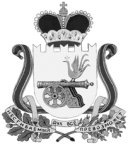 ВЯЗЕМСКИЙ РАЙОННЫЙ СОВЕТ ДЕПУТАТОВРЕШЕНИЕот 22.12.2021 №  130Об утверждении Порядка определения территории, части территории муниципального образования «Вяземский район» Смоленской области, предназначенной для реализации инициативных проектовВ соответствии с Федеральным законом от 6 октября 2003 года  № 131-ФЗ «Об общих принципах организации местного самоуправления в Российской Федерации», Уставом муниципального образования «Вяземский район» Смоленской области, Вяземский районный Совет депутатов РЕШИЛ:Утвердить Порядок определения территории, части территории муниципального образования «Вяземский район» Смоленской области, предназначенной для реализации инициативных проектов, согласно приложению.2. Опубликовать настоящее решение в газете «Вяземский вестник» и разместить на официальном сайте Вяземского районного Совета депутатов.3. Настоящее решение вступает в силу с 1 января 2022 года. ПОРЯДОКопределения территории или части территории муниципального образования «Вяземский район» Смоленской области, предназначенной для реализации инициативных проектов1. Общие положенияНастоящий порядок устанавливает процедуру определения территории или части территории муниципального образования «Вяземский район» Смоленской области (далее - территория), на которой могут реализовываться инициативные проекты.Для целей настоящего Порядка под инициативным проектом понимается проект, внесенный в Администрацию муниципального образования «Вяземский район» Смоленской области (далее – Администрация района), посредством которого обеспечивается реализация мероприятий, имеющих приоритетное значение для жителей муниципального образования «Вяземский район» Смоленской области или его части по решению вопросов местного значения или иных вопросов, право решения которых предоставлено органам местного самоуправления муниципального образования; Территория, на которой могут реализовываться инициативные проекты, устанавливается решением Администрации района. С заявлением об определении территории, части территории, на которой может реализовываться инициативный проект, вправе обратиться инициаторы проекта:инициативная группа численностью не менее десяти граждан, достигших шестнадцатилетнего возраста и проживающих на территории муниципального образования «Вяземский район» Смоленской области;органы территориального общественного самоуправления.Инициативные проекты могут реализовываться в границах муниципального образования в пределах следующих территорий проживания граждан:в границах территорий территориального общественного самоуправления;группы жилых домов;жилого микрорайона;сельского населенного пункта, не являющегося поселением;иных территорий проживания граждан.Порядок внесения и рассмотрения заявления об определении
территории, на которой может реализовываться инициативный проектДля установления территории, на которой могут реализовываться инициативные проекты, инициатор проекта обращается в Администрацию района с заявлением об определении территории, на которой планирует реализовывать инициативный проект с описанием ее границ.Заявление об определении территории, на которой планируется реализовывать инициативный проект подписывается инициаторами проекта.В случае, если инициатором проекта является инициативная группа, заявление подписывается всеми членами инициативной группы, с указанием фамилий, имен, отчеств, контактных телефонов.К заявлению инициатор проекта прилагает следующие документы:краткое описание инициативного проекта;копию протокола собрания инициативной группы о принятии решения о внесении в администрацию муниципального образования инициативного проекта и определении территории, на которой предлагается его реализация.Администрация района в течение 15 календарный дней со дня поступления заявления принимает решение:об определении границ территории, на которой планируется реализовывать инициативный проект;об отказе в определении границ территории, на которой планируется реализовывать инициативный проект.Решение об отказе в определении границ территории, на которой предлагается реализовывать инициативный проект, принимается в следующих случаях: территория выходит за пределы территории муниципального образования «Вяземский район» Смоленской области;запрашиваемая территория закреплена в установленном порядке за иными пользователями или находится в собственности;в границах запрашиваемой территории реализуется иной инициативный проект; виды разрешенного использования земельного участка на запрашиваемой территории не соответствует целям инициативного проекта;реализация инициативного проекта на запрашиваемой территории противоречит нормам федерального, либо регионального законодательства, либо муниципальным правовым актам.О принятом решении инициатору проекта сообщается в письменном виде с обоснованием (в случае отказа) принятого решения.При установлении случаев, указанных в части 2.5. настоящего Порядка, Администрация района вправе предложить инициаторам проекта иную территорию для реализации инициативного проекта.Отказ в определении запрашиваемой для реализации инициативного проекта территории, не является препятствием к повторному представлению препятствий, послуживших основанием для принятия Администрацией района соответствующего решения.3. Заключительные положения3.1. Решение Администрации района об отказе в определении территории, на которой планируется реализовывать инициативный проект, может быть обжаловано в установленном законодательством порядке.Председатель Вяземского районного Совета депутатов________________В. М. НикулинИ.п. Главы муниципального образования «Вяземский район» Смоленской области___________________В.П. Беленко«__»__________2021Утвержден решением Вяземского районного Совета депутатов от 22.12.2021 № 130